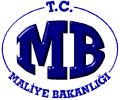 KIRIKKALE DEFTERDARLIĞI MUHAKEMAT MÜDÜRLÜĞÜ İŞLEM YÖNERGESİDEFTERDARLIK MUHAKEMAT MÜDÜRLÜĞÜ İŞLEM YÖNERGESİBİRİNCİ BÖLÜMMuhakemat Müdürlüğünün/Hazine Avukatlığının Görevleria) 178 sayılı Maliye Bakanlığının Teşkilat ve Görevleri Hakkında Kanun Hükmünde Kararnamenin (KHK) Ek 24 üncü madde hükümlerine göre görevleri; 1. Bakanlığın ve talep halinde genel bütçe kapsamındaki kamu idareleri ve özel bütçeli idarelerin hukuk danışmanlığını ve muhakemat hizmetlerini yapmak, 2. Uyuşmazlıkların sulh yoluyla çözümüne ilişkin işlerde Defterdarlık veya talep halinde 659 sayılı KHK kapsamındaki diğer idarelerin taşra birimlerine mütalaa vermek, 3. Hazinenin mülkiyetindeki taşınmazlar ile Devletin hüküm ve tasarrufu altındaki taşınmazların ayn'ıyla ilgili her türlü davaları takip etmek ve icra işlemlerini yapmak, 4. Gerekli koordinasyonu sağlamak suretiyle Bakanlığa veya Maliye Hazinesine ait her türlü davayı açmak ve takip etmek, Bakanlık veya Maliye Hazinesi aleyhine açılan her türlü davayı takip etmek ve icra takibini yapmak, 5. Özel kanun hükümlerine göre Hazine alacağı sayılan alacaklara ilişkin davaları açmak, takip etmek ve alacakları tahsil etmek, 6. Mevzuatında başkaca bir takip mercii ve usulü öngörülmeyen alacaklar ile diğer kurumların taraf olamayacağı davaları açmak, takip etmek ve alacağı tahsil etmek, 7. Diğer kanunlarla verilen görevleri yapmaktır. b) 659 sayılı Genel Bütçe Kapsamındaki Kamu İdareleri ve Özel Bütçeli İdarelerde Hukuk Hizmetlerinin Yürütülmesine İlişkin KHK hükümlerine göre görev ve yetkiler; 1. Muhakemat hizmeti kapsamında;1.1 Bakanlığın taraf olduğu adli ve idari davalarda iç tahkim yargılamasında, icra işlemlerinde ve yargıya intikal eden diğer her türlü uyuşmazlıklarda Bakanlığı temsil etmek, 1.2 659 sayılı KHK'nın 11 inci maddesinin üçüncü fıkrası ile hukuk birimi amirine verilen ve Genelgeler ile yetki devredilen konularda; açılmasında ve takibinde Hazine hak ve menfaati bulunmayan, yanlışlıkla açılan veya konusu kalmayan dava ve icra takipleri ile her türlü davada karar düzeltilmesi yoluna başvurulmasından vazgeçme yetkisini kullanmak, 1.3 Bakanlık dışındaki genel bütçe kapsamındaki idareler ile özel bütçeli idarelerce; 1.3.1 Muhakemat hizmeti talep edilmesi veya takip edilmekte olan dava ve icra dosyaları hakkında devir talep edilmemesi halinde, bu idareleri dava ve icra takiplerinde hazine avukatları tarafından vekil sıfatı ile temsil etmek, 1.3.2 Adli dava ve icra takiplerinde; Genelgeler uyarınca Hukuk Birim Amirinin yetki devri kapsam ve sınırları içerisinde bu davaların açılmasından, takibinden, kararların temyizinden vazgeçmektir. 2. Hukuk danışmanlığı kapsamında;2.1 Uyuşmazlıklara ilişkin işleri inceleyip hukuki görüş belirtmek, 2.2 Uyuşmazlıkların sulh yoluyla çözümü konusunda mütalaa vermek, 2.3 Bakanlık ve Defterdarlık birimlerinin işlerinden doğan alacakların taksitle ödenmesi tekliflerini değerlendirmek, 2.4 5018 sayılı Kanunun 71 inci maddesine dayanılarak çıkarılan Kamu Zararlarının Tahsiline İlişkin Usul ve Esaslar Hakkında Yönetmeliğin 13 ve 16 ncı maddeleri uyarınca Bakanlık birimlerinin taksitlendirme ve sulhen ödemelerine ilişkin görüş vermek, 2.5 Bakanlıkça verilen diğer görevleri yürütmektir.İKİNCİ BÖLÜMMüşavir Hazine Avukatları ve Hazine Avukatlarının Görevleri1) Bakanlık birimleri ve talep halinde genel bütçe kapsamındaki kamu idareleri ve özel bütçeli idarelerden sorulan işlerin hukuki gerekleri hakkında verilecek mütalaayı hazırlamak, 2) Görevlendirildiği İlçe teşkilatından gönderilen dava ve icra işlerini incelemek ve bu dosyalarla ilgili talimatları hazırlamak, 3) Uyuşmazlığın sulhen halli konusunda görüş talep edilen dosyaları incelemek ve bu dosyalarla ilgili mütalaaları hazırlamak, 4-Havale edilerek gelen ve takibi uygun bulunan;4.1. Bakanlık veya Maliye Hazinesinin taraf olduğu her türlü adli, idari davayı açmak ve takip etmek, icra takiplerini yapmak, 4.2. Talep halinde genel bütçe kapsamındaki kamu idareleri ve özel bütçeli idarelerin ( kendi Avukatları olması kaydı ile ) her türlü adli, idari davalarını açmak ve takip etmek, icra takiplerini yapmak, 4.3. Hazinenin mülkiyetindeki taşınmazlar ile Devletin hüküm ve tasarrufu altındaki taşınmazların ayn’ıyla ilgili her türlü davaları takip etmek ve icra işlemlerini yapmak, 4.4 Özel kanun hükümlerine göre Hazine alacağı sayılan alacaklara ilişkin davaları açmak, takip etmek ve alacakları tahsil etmek, 4.5. Mevzuatında başkaca bir takip mercii ve usulü öngörülmeyen alacaklar ile diğer kurumların taraf olamayacağı davaları açmak, takip etmek ve alacağı tahsil etmek, 4.6. Sorumluluğu altında bulunan dava ve icra işlerini mevzuata uygun şekilde takip etmek ve sonuçlandırmak, 4.7. Dava, cevap, itiraz ve temyiz dilekçelerini hazırlamak, keşif ve bilirkişi raporlarına ve gerekli görülen hallerde ara kararlarına karşı gerekli itirazları yasal süresi içinde yapmak, uzmanlık konusu olan işlerde, ilgili idarenin görüşüne başvurmak, 4.8. Dava ve icra takipleri ile ilgili işin kendisine verildiğini yani havale veya tebliğ edildiğini gösteren belge, dava dilekçesi, cevap, cevaba cevap dilekçeleri, duruşma ve keşif zabıtları, bilirkişi raporları vs. belgelerin takip dosyasında bulunmasını sağlamak, 4.9. Takip edilen davalarla ilgili gerekli olan bilgi ve belgeleri ilgili birimlerden istemek, 4.10. Gerekli görülmesi halinde dava ve icra takibinden veya kararların üst dereceli mahkemelerde incelenmesinden vazgeçme için mütalaa hazırlamak, 4.11. Karara çıkan dosyaların tebliğe çıkarılmasını, takip ettiği işlerle ilgili tebliğ evrakını almak, METOP sistemine tebliğ tarihini işletmek ve kesinleştirilmesini sağlamak, 4.12. Kendisine havale edilen dava ve icra takibinin safahatlarını METOP sistemine işletmek, 4.13. Yapılacak işlemi kalmayan dosyaların sonucuna ilişkin olarak idaresine ve gerekli olması halinde Genel Müdürlüğe bilgi verilerek saklıya kaldırılmasını teklif etmek, 5)  Kendi birimlerinde avukat olmayan,İdarelerin gerçek veya tüzel kişilerle aralarında çıkan her türlü hukuki uyuşmazlığın sulh yoluyla halline, her türlü dava açılmasından veya icra takibine başlanılmasından, bunlardan yargı veya icra mercilerine intikal etmiş olanların takiplerinden veya verilen kararlara karşı karar düzeltme yoluna gidilmesi dışındaki kanun yollarına gidilmesinden vazgeçmeye, davaları kabule, ceza uyuşmazlıklarında şikâyetten vazgeçmeye veya uzlaşmaya, davadan feragat etmeye, sözleşmede belirtilmeyen sebeplerle sözleşmelerin değiştirilmesinde veya sona erdirilmesinde maddi ve hukuki sebeplerle kamu menfaati görülmesi halinde bu yöndeki görüşünü veya mütalaasını hazırlayarak yetkili mercilere bildirmek, 6) Açılmasında ve takibinde Hazine veya idareye ait herhangi bir hak ve menfaat bulunmayan, yanlışlıkla açılan veya konusu kalmayan dava ve icra takipleri ile her türlü davada karar düzeltme yoluna başvurulmasından vazgeçmeye dair gerekçeli teklifi hazırlamak, 7) Görevlendirilmeleri halinde, Müdürlüğü/Hazine Avukatlığını toplantılarda temsil etmek, 8) Müdürlükte/Hazine Avukatlığında kurulan komisyonlarda görev yapmak, 9) Görevlendirilmeleri halinde, ilçe teşkilatının iş ve işlemlerini inceleme ve değerlendirmede bulunmak düzenlenecek raporları Müdürlüğe sunmak, 10) Müdür/Müdür Yardımcıları ve yetkilendirilen avukat tarafından verilecek diğer görevleri yürütmektir. ÜÇÜNCÜ BÖLÜM(3) Servisler ve GörevleriMuhakemat Müdürlüğü aşağıdaki servisten oluşur:Kalem Servisi mevcut olup aşağıda belirtilen iş ve işlemler Müdürlükçe yapılan iş bölümüne göre personel tarafından yapılmaktadır. Kalem Servisi3.1.1 Müdürlük personelinin göreve başlayış, görevden ayrılış, görevlendirme, fazla çalışma, disiplin, izin, rapor, mal bildirimi, kimlik, emeklilik ve benzeri özlük işlemleriyle ilgili yazışmalarını Personel Müdürlüğü ile yapmak, 3.1.2 Özlük işlemleri ile ilgili konulardaki dilekçeleri Personel Müdürlüğüne göndermek, 3.1.3 Dosyaları oluşturmak ve bu dosyaları muhafaza etmek, 3.1.4 Müdürlüğün güvenlik, sivil savunma, temizlik gibi iş ve işlemleri ile ilgili yazışmaları yapmak, 3.1.5 Müdüriyet yazışmalarını yapmak, duyuruların yapılmasını ve koordine edilmesini sağlamak, 3.1.6 4982 sayılı Bilgi Edinme Hakkında Kanun ve buna ilişkin esas ve usuller hakkında yönetmelik gereğince birime intikal eden iş ve işlemlerin gereğini yapmak, 3.1.7 Müdürlüğün sekretarya hizmetlerini yürütmektir. 3.1.8 Dava ve icra kayıtlarını METOP üzerinden yapmak, aylık olarak alınan Dava Kayıtlarını yılı itibariyle dosyalamak suretiyle saklamak, 3.1.9 Havale edilen işin evveliyatı mevcut ise, evveliyatıyla ilişkilendirilerek veya dosya servislerde muhafaza edilmekte ise dosyasına bağlanıp gerekli kayıtlar (METOP/gelen evrak defteri/dosya gömleği vs.) yapılarak ilgilisine zimmet defteri ile aynı gün imza karşılığı teslim etmek, 3.1.10 Havale edilen yeni bir iş ise, standart dosya planına göre dosya açılıp gerekli kayıtlar (METOP/gelen evrak defteri/dosya gömleği vs.) yapılarak, ilgili avukatına teslim edilmek üzere aynı gün dava ve icra takip servisine göndermek, 3.1.11 Çok gizli, gizli, kişiye özel ve hizmete özel yazıları, zarf açılmadan zarf üzerindeki bilgilere dayanılarak evrak kayıt defterine kayıt yapıldıktan sonra yetkilisine zimmet karşılığı teslim etmek, 3.1.12 Acele ve günlü yazı ve faksları, alındığı günün tarih ve saati yazıldıktan sonra, aynı gün havalesi sağlanarak ilgilisine teslim etmek, 3.1.13 Dosya devir işlemlerini yapmak, 3.1.14 İlçeden gelen dosyalara ilişkin iş ve işlemleri yapmak, 3.1.15 Dosya birleştirme veya ayırma işlemlerini yapmaktır. 3.1.16 Defterdarlıktan havale edilerek veya doğrudan yazılı veya elektronik ortamda Müdürlüğe gelen bütün kâğıt ve evrakları teslim almak, 3.1.17 Müdürlüğe gelen ve giden her türlü evrakın METOP üzerinden kaydını yapmak, 3.1.18 Takvim yılı itibariyle geliş ve gidiş sırasına göre evrak numarası vermek, 3.1.19 Gelen her türlü evraka ait eklerin tam olup olmadığı kontrol edilerek eksiklik olduğu takdirde bu hususu kayıt altına almak, 3.1.20 Gelen evrakın arkasına kaşe basmak ve varsa evveliyatı tespit edilerek eklenmek suretiyle havale için yetkili amire ibraz etmek, 3.1.21 Müdür/Avukat tarafından gereği yapılarak zimmet defterine işlenerek gönderilen dosyaları tarih/saat yazılmak suretiyle zimmetle teslim almak, 3.1.22 Acele ve günlü kaydıyla gelen süreli evrak ile acele ve günlü kaydı olmaksızın gelen süreli evrakı tarih ve saat kaydı koyarak teslim almaktır. 3.1.23 Giden evrakı, posta defterine kaydettikten sonra sayfanın altı kapatılarak kaç evrak olduğu yazmak suretiyle Müdür veya görevlendirilen avukata imzalatmak, 3.1.24 İşlemi ve gereği yapılan yazıları, bilgi ve belgeler varsa ekleri ile birlikte memur aracılığıyla veya posta yoluyla göndermektir. 3.1.25 Tahsil edilen Vekâlet Ücretlerini, ilgili avukatları aracılığı ile Bakanlık Merkez Saymanlığı nezdinde açılmış emanet hesabına aktarma işlemlerini yapmak, 3.1.26 Posta çeki hesabına yatırılan dosya alacaklarına ilişkin tahsilât işlemlerini yapmak (avukatlardan dosyaların istenmesi, dosyaların işlemleri bittikten sonra avukatına iadesini sağlamak), 3.1.27 Asıl alacakların ilgili saymanlıklara aktarma işlemlerini yapmak, 3.1.28 Dosyaları vekâlet ücretlerinin tevzisi için gerekli işlemleri yaparak birim amirine sunmak, 3.1.29 Muhasebe yetkilisi mutemedi onayını hazırlamak ve görevlendirilmesi halinde Hazine alacakları ve vekâlet ücreti alacaklarının icra dairelerinden bankalardan, postanelerden vs. tahsil etmek, 3.1.30 Tahsilâtları saymanlık veznesine yatırmak, alındıları ilgililere ibraz etmek, 3.1.31 Dava takip dosyalarındaki avans artıklarının çekilerek, Muhasebe Müdürlüğü hesaplarına aktarılmasını sağlamaktır. 3.1.32 İlama bağlı borç ödemelerine ilişkin işlemleri yapmak, 3.1.33 Ödenek taleplerine ilişkin işlemleri yapmak, 3.1.34 Ödeme Emri Belgelerini ekleri ile birlikte hazırlayarak gerçekleştirme görevlisine sunmak, 3.1.35 Ödeme sonrası bilgi verilmesine ilişkin yazıları hazırlamaktır. 3.1.36 5510 Sayılı Sosyal Sigortalar ve Genel Sağlık Sigortası Kanunu gereğince işe giriş ve işten ayrılış bildirgelerinin Sosyal Güvenlik Kurumu (SGK) sistemine kaydını yapmak, 3.1.37 5510 Sayılı Kanun gereğince Müdürlükte görevli personelin (ücretsiz izinli personel dâhil) ve bakmakla yükümlü oldukları yakınlarının SGK sistemine kaydını yapmak, 3.1.38 Müdürlükte görevli personelin; personel mevzuatına göre her türlü mali ve sosyal haklar ile harcırah işlemlerine ilişkin Ödeme Emri Belgelerini Merkezi Yönetim Harcama Belgeleri Yönetmeliğine uygun olarak düzenlemek, 3.1.39 Hazineyi temsile yetkili görevlilere yapılacak yol tazminatı ödemelerine ilişkin belgeleri; 3717 Sayılı Adli Personel ile Devlet Davalarını Takip Edenlere Yol Gideri ve Tazminat Verilmesi ile 492 Sayılı Harçlar Kanununun Bir Maddesinin Yürürlükten Kaldırılması Hakkında Kanun gereğince, 6245 Sayılı Harcırah Kanunu ve Merkezi Yönetim Harcama Belgeleri Yönetmeliğine uygun olarak düzenlemek, 3.1.40 5510 Sayılı Kanuna göre, sosyal güvenlik primleri ile ilgili işlemleri yapmak ve SGK bildirgelerini düzenlemektir. 3.1.41 Taşınır Mal Yönetmeliği uyarınca müdürlük ambarına malzeme giriş ve çıkışı ile ilgili her türlü işlemi yürütmek ve kayıtlarını tutmak, 3.1.42 Satın alma, tüketim, devir, terkin gibi nedenlerle müdürlük ambarına giren ya da çıkan taşınırlar ile ilgili Taşınır İşlem Fişini (TİF) düzenlemek, 3.1.43 Müdürlük ambarındaki taşınırların çıkış kaydının yapılarak personelin kullanımına vermek, 3.1.44 Müdürlükte kullanılan fotokopi makinesi, faks cihazı, klima, kesintisiz güç kaynağı, projeksiyon cihazı vb. cihaz ve makinelerin periyodik veya gerektiğinde bakım ve onarımını yaptırmak, 3.1.45 Müdürlüğün ihtiyacı olan her türlü mal ve hizmetin 4734 sayılı Kamu İhale Kanunu ve diğer mali mevzuat hükümleri çerçevesinde satın alma işlemlerini yürütmek, 3.1.46 Mal veya hizmet alımlarına ilişkin ödeme işlemlerini gerçekleştirmektir. 3.1.47 Dava ve icra takiplerine ilişkin istatistik cetvellerini aylık ve altı aylık olarak düzenleyerek göndermek, 3.1.48 İstatistikî bilgilerin derlenmesi, değerlendirilmesi ve ilgili yerlere iletilmesi işlemlerini yapmaktır. 3.1.49 Tebliğe ilişkin evrakı (mahkeme ve icra dairelerince gönderilen) üzerine alındı tarihini yazarak teslim almak, 3.1.50 Tebligatları evveliyatı ve başka evrakla irtibatı varsa bu evrakla birlikte aynı gün havale makamına intikal ettirmek, evveliyatı olan işi hukuki gerekleri hakkında işlem yapılmak üzere aynı gün ilgilisine imza karşılığı zimmet defteri ile teslim etmek, 3.1.51 Evveliyatı olmayan tebligatı, havale edildikten sonra standart dosya planına göre dosya açılarak ilgilisine zimmet karşılığı teslim etmektir. 3.1.52 Müdürlük bünyesinde işlemi biten ve Müdür/Avukat tarafından saklıya kaldırılması yönünde olur verilen dosyaları, METOP/Dava-İcra takip defterine saklı kaydı işlenerek arşivlemek, 3.1.53 Arşiv malzemesi ve arşivlik malzemenin tespiti, ayıklanması ve saklanması ile saklanmasına lüzum görülmeyen malzemenin imha işlemlerini Devlet Arşiv Hizmetleri Hakkında Yönetmelik esasları doğrultusunda yerine getirmektir. 3.1.54 Masraf kayıtlarını METOP üzerinden yapmak, METOP üzerinden aylık olarak alınan masraf kayıtlarına ilişkin dokümanları yılı itibariyle dosyalamak, 3.1.55 Müdür/Avukat tarafından yapılması gereken işlemlerin bildirildiği muakkip fişini, zimmet karşılığı teslim almak, 3.1.56 Müdürlükçe; adli ve idari mercilere verilecek dava, cevap, bilirkişi raporlarına itiraz veya temyiz dilekçeleri vs. evrak ve belgeler ile eklerini mahkemesine veya icra dairesine verilen süre içinde havale ettirmek, gerekli ise masrafını yatırmak suretiyle teslim etmek, 3.1.57 Müdür veya avukatın talimatı ile mahkeme ya da icra dosyasından bilirkişi raporu, keşif zaptı veya her türlü evrak ve örneğini temin etmek, 3.1.58 İcra Müdürlüklerinde yapılacak dosya işlemleri için icra dosyalarını hazır hale getirmek, 3.1.59 İcra avukatları tarafından hazırlanan takiplerin icra müdürlüğü nezdinde başlatılmasını sağlamak ve başlatılan takiplere ilişkin olarak avukatlar tarafından verilen işlerin icra müdürlüklerinde takiplerini yapmak, 3.1.60 İcra dairelerinde arşive gönderilen icra takip dosyalarının arşivden çıkarılmasına ilişkin işlemleri takip etmek, 3.1.61 Müdür veya avukatın talimatı üzerine kararların kesinleştirilmesi işlemlerini yaptırmak, 3.1.62 Dava dosyaları ve icra takipleri için yapılacak masraflarla ilgili avans mutemedi olarak görevlendirilmek, 3.1.63 Avans mutemedi olarak görevlendirilen personel tarafından avans ödemesine ilişkin muhasebe işlem fişi ve eklerini hazırlamak, 3.1.64 Avansların çekildiği tarihten itibaren bir ay içinde mahsubunu gerçekleştirmek, 3.1.65 Mahkeme harç ve gideri ödemelerini yapmak, 3.1.66 Fihrist kayıtlarını METOP üzerinden yapmak, Zimmet defterini tutmaktır. Bu Yönerge hükümlerini Kırıkkale Defterdarlığı Muhakemat Müdürlüğü yürütür